BRISBANE CONVENTION & EXHIBITION CENTRE (BCEC) GETS GREEN LIGHT TO REOPENQueensland Treasurer, the Hon. Cameron Dick has formally announced today that  Brisbane Convention & Exhibition Centre (BCEC) would be reopening in August 2020 following the approval by Queensland Health of its Site Specific COVID Safe Plan. The Treasurer stated that the reopening of BCEC is a significant milestone for Queensland.

"As we unite and recover from the pandemic, it's cause for celebration that we can welcome staff and visitors back to this outstanding venue", the Treasurer said.BCEC’s Plan is integrated with VenueShield, a new environmental hygiene protocol developed by BCEC’s parent group, ASM Global and rolled out at ASM Global’s 325 venues worldwide. VenueShield provides the most advanced hygienic safeguards and exceeds current regulations.To develop the comprehensive new protocols, ASM Global engaged its in-house executive teams including BCEC and distilled the expertise from across its global network of venues spanning stadia, arenas, theatres, convention and exhibition centres, including the Asia Pacific region.The Centre is planning to host its first events from August 2020, with the health and wellbeing of our clients, patrons and staff a top priority. A newly developed BCEC Safe Event Guideline has been prepared and will assist clients in planning their events at the Centre and encompasses all the necessary health and hygiene safeguards, food safety measures and social distancing required under the current opening conditions.  The Guideline is designed to ensure the safe hosting of events, providing reassurance and confidence for the Centre’s patrons and staff.With a total of 44 meeting rooms and event spaces, as a venue BCEC is able to provide the additional space that is required to accommodate current social distancing regulations for events of all sizes. The Centre has flexible and adaptable spaces, floor plans and capacities to satisfy all required protocols.BCEC General Manager, Bob O’Keeffe AM said: it is yet another sign of green shoots in the recovery of the Business Events industry.  “BCEC drives almost 70% of Brisbane’s business events room nights and we are looking forward to welcoming events back to the Centre and doing what we do best, attracting much sought-after and high yield business events to Brisbane and Queensland.”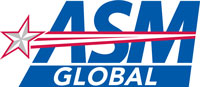 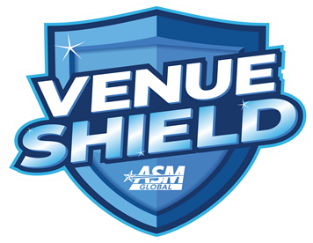 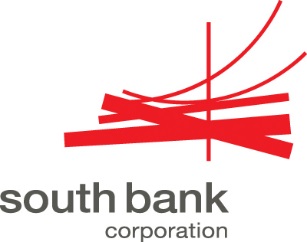 Download hi-resolution images hereEnquiries: Gail Sawyer, Marketing and Communications Manager T: +61 7 3308 3023 M: 0439 733 509 E: gails@bcec.com.auDate published: 7 July 2020About BCEC: Brisbane Convention & Exhibition Centre is owned by South Bank Corporation and proudly managed by leading international venue management specialists ASM Global.About ASM Global: ASM Global is the world’s leading venue management and services company. The company was formed by the merger of AEG Facilities and SMG, global leaders in venue and event strategy and management. The company’s elite venue network spans five continents, with a portfolio of more than 300 of the world’s most prestigious arenas, stadiums, convention and exhibition centres, and performing arts venues. From Aberdeen to Anchorage, and Sydney to Stockholm, its venues connect people through the unique power of live experiences.From its Asia Pacific headquarters in Brisbane, Australia, ASM Global operates a network of venues that includes convention and exhibition centres in Brisbane, Cairns, Darwin, Newcastle, Sydney, Christchurch (opening 2020), Kuala Lumpur, Muscat and Shenzhen (opening in 2020); Suncorp Stadium in Brisbane, Kai Tak Sports Park in Hong Kong (opening 2023) and interests in major stadia in Sydney, Parramatta and Perth; and entertainment arenas and performance theatres in Brisbane (4), Cairns, Darwin, Newcastle, Perth, Sydney (4), Bangkok (Em Live Theatre and Bangkok Arena both opening in 2023), Dubai, Hong Kong and Kuala Lumpur. ASM Global’s diverse portfolio of clients benefit from the company’s depth of resources and unparalleled experience, expertise and creative problem-solving. Each day, the company’s 61,000 passionate employees around the world delivers locally tailored solutions and cutting-edge technologies to deliver maximum results for venue owners, and operations, and amazing experiences for guests. By consistently looking for new ways to envision, innovate and empower the spaces and places that bring people together, ASM Global elevates the human spirit while delivering the highest value for all stakeholders. For more information, please visit www.asmglobal.com